НИЖЕГОРОДСКИЙ ОБЛАСТНОЙ СУДАПЕЛЛЯЦИОННОЕ ОПРЕДЕЛЕНИЕот 25 декабря 2018 г. по делу N 33-14592/2018Судья Шкинина И.А.Судебная коллегия по гражданским делам Нижегородского областного суда в составе:председательствующего судьи Журавлевой Н.М.,судей: Батялова В.А., Шикина А.В.,при секретаре судебного заседания К.М.,с участием: представителя истца К.А.,рассмотрела в открытом судебном заседании гражданское дело по апелляционной жалобе К.Е.на решение Нижегородского районного суда г. Нижнего Новгорода от 05 сентября 2018 годапо иску С. к Р.Ж., К.Е. о защите прав потребителей,заслушав доклад судьи Нижегородского областного суда Батялова В.А., судебная коллегия по гражданским делам Нижегородского областного судаустановила:Истец С. обратился с иском к ответчику К.Ж., мотивируя тем, 03.10.2015 года истец приобрел у ИП К.Ж. колесные диски <данные изъяты>, 4 шт., общая сумма покупки составила 46000 рублей. После двух месяцев эксплуатации, а именно: в декабре 2015 года, на двух колесных дисках стало "слезать" лакокрасочное покрытие, вследствие чего колесные диски утратили свой вид, предусмотренный заводом изготовителем.29.02.2016 года истец обратился к ответчику с требованием безвозмездно устранить недостатки приобретенного товара. Сотрудник магазина, Евгений К., отказался расписаться в подтверждении получения претензии. Само требование было игнорировано.24.03.2016 года в адрес ответчика, указанный в договоре купли-продажи, была направлена повторная претензия.Поскольку в соответствии со ст. 21 Закона "О защите прав потребителей" ответчик должен был выполнить требование истца о замене в семидневный срок, то в соответствии со ст. 23 Закона "О защите прав потребителей" за просрочку выполнения требования о замене товара ответчик должен выплатить неустойку в размере 1% от цены товара за каждый день просрочки.Кроме того, истец испытал моральный вред от самого факта его обмана ответчиком и последующего игнорирования его законных требований.Истец оценивает моральный вред в сумму 10000 рублей.При проверке ИНН ответчика через сайт налоговой службы, истцом было выявлено, что ИП К.Ж. прекратила свою деятельность в качестве индивидуального предпринимателя ДД.ММ.ГГГГ.ДД.ММ.ГГГГ Р.Ж. была зарегистрирована в качестве индивидуального предпринимателя. К.Ж. сменила фамилию на Р.Ж.ДД.ММ.ГГГГ Р.Ж. прекратила свою деятельность в качестве индивидуального предпринимателя.Таким образом, на момент заключения договора с истцом ответчик прекратила деятельность в качестве индивидуального предпринимателя.С учетом уточнения исковых требований в порядке ст. 39 ГПК РФ, истец просит взыскать с ответчика в свою пользу возмещение расходов на устранение недостатков товара третьим лицом денежные средства в сумме 20000 рублей, неустойку за просрочку выполнения требования о замене в размере 1% от цены товара за каждый день просрочки в сумме 173650 рублей, компенсацию морального вреда в размере 12000 рублей, стоимость судебной экспертизы в размере 10440 рублей.Решением Нижегородского районного суда г. Нижнего Новгорода от 05 сентября 2018 года постановлено:Исковые требования С. удовлетворить частично.Взыскать с К.Е. в пользу С. возмещение расходов по устранению недостатков товара в размере 20000 рублей, компенсацию морального вреда в размере 1000 рублей, расходы по проведению судебной экспертизы в размере 10440 рублей, в удовлетворении остальных исковых требований - отказать.Взыскать с К.Е. в доход местного бюджета государственную пошлину в сумме 1100 рублей.В удовлетворении исковых требований С. к Р.Ж. о защите прав потребителей - отказать в полном объеме.Учитывая, что заочное решение мирового судьи от ДД.ММ.ГГГГ отменено, по делу принято решение об отказе С. в удовлетворении исковых требований к Р.Ж., разрешить вопрос о повороте исполнения заочного решения мирового судьи от ДД.ММ.ГГГГ.Взыскать с С. в пользу Р.Ж. денежные средства в размере 3694,72 рублей, взысканные по исполнительному листу серия ВС N от ДД.ММ.ГГГГ.Не согласившись с вышеуказанным решением суда, К.Е. подана апелляционная жалоба, в которой поставлен вопрос об отмене постановленного решения как принятого с нарушением норм материального и процессуального права. В обосновании доводов апелляционной жалобы указывает, что суд неправильно определил обстоятельства имеющие значения для дела; выводы суда, изложенные в решении, не соответствуют обстоятельствам дела.В суде апелляционной инстанции представитель истца доводы апелляционной жалобы считал необоснованными.Лица, участвующие в деле, в суд апелляционной инстанции не явились, извещены надлежащим образом о времени и месте проведения судебного заседания путем направления судебных извещений, кроме того, информация о деле размещена на официальном интернет-сайте Нижегородского областного суда - www.oblsudnn.ru.При таких обстоятельствах, в соответствии с частью 3 статьи 167 ГПК Российской Федерации коллегия полагает возможным рассмотреть дело в отсутствие лиц, участвующих в деле.Законность и обоснованность решения суда первой инстанции проверена судебной коллегией по гражданским делам Нижегородского областного суда в порядке, установленном главой 39 ГПК РФ, с учетом ч. 1 ст. 327.1 ГПК РФ, в рамках тех требований, которые уже были предметом рассмотрения в суде первой инстанции и в пределах доводов апелляционной жалобы.Проверив материалы дела, обсудив доводы апелляционной жалобы, судебная коллегия судебная коллегия приходит к следующему.Согласно ч. 1 ст. 195 ГПК РФ решение суда должно быть законным и обоснованным.Как разъяснил Пленум Верховного Суда РФ в постановлении от 19 декабря 2003 г. N 23 "О судебном решении", решение является законным в том случае, когда оно вынесено при точном соблюдении норм процессуального права и в полном соответствии с нормами материального права, которые подлежат применению к данному правоотношению, или основано на применении в необходимых случаях аналогии закона или аналогии права (ч. 4 ст. 1, ч. 3 ст. 11 ГПК РФ).Решение является обоснованным тогда, когда имеющие значение для дела факты подтверждены исследованными судом доказательствами, удовлетворяющими требованиям закона об их относимости и допустимости, или обстоятельствами, не нуждающимися в доказывании (статьи 55, 59 - 61, 67 ГПК РФ), а также тогда, когда оно содержит исчерпывающие выводы суда, вытекающие из установленных фактов.Принимая оспариваемое решение, суд первой инстанции, пришел к выводу о частичном удовлетворении исковых требований.С выводом суда первой инстанции судебная коллегия не соглашается ввиду следующего.Как усматривается из материалов дела и установлено судом, ДД.ММ.ГГГГ С. с ИП К.Ж., заключили розничный договор купли-продажи, согласно которому истец купил колесные диски <данные изъяты>, 4 шт., стоимостью 46000 рублей, что подтверждается товарным чеком (т. 1, л.д. 34 - 36).ДД.ММ.ГГГГ истец обратился к ответчику К.Ж. с претензией, которая оставлена без внимания (т. 1, л.д. 16, 12 - 13).ДД.ММ.ГГГГ истец повторно обратился с претензией, которая была оставлена без удовлетворения (т. 1, л.д. 9 - 10, 14 - 15).Как следует из материалов дела, ДД.ММ.ГГГГ К.Ж. была зарегистрирована в качестве индивидуального предпринимателя, деятельность в качестве индивидуального предпринимателя прекратила ДД.ММ.ГГГГ (т. 1, л.д. 21 - 24).ДД.ММ.ГГГГ ответчик была зарегистрирована в качестве индивидуального предпринимателя, деятельность в качестве индивидуального предпринимателя прекратила ДД.ММ.ГГГГ (т. 1, л.д. 17 - 20).ДД.ММ.ГГГГ К.Ж. заключила брак с Р.Г., после заключения брака К.Ж. присвоена фамилия Р. (т. 1, л.д. 156).В ходе рассмотрения материалов дела, определением мирового судьи судебного участка N ФИО4 судебного района г. Нижнего Новгорода Нижегородской области от 08.08.2016 года, по ходатайству стороны истца была назначена и проведена судебная экспертиза (т. 1, л.д. 73 - 74, 81).Согласно заключению эксперта АНО "Эксперт-НН" N, наиболее вероятной причиной образования на колесных дисках <данные изъяты> дефекта: "многочисленные разрушения защитного покрытия, имеющие различные размеры, форму и конфигурацию" является низкая адгезия (сцепление) защитного покрытия с окрашиваемой поверхностью дисков. Отсутствие следов механического воздействия в местах разрушения защитного покрытия, а также факт возникновения дефекта в начальный период эксплуатации товара, дают основание полагать, что дефект является скрытым производственным (т. 1 л.д. 83 - 89).Разрешая заявленные требования, суд первой инстанции, отказывая истцу в удовлетворении требований к Р. (К.), исходил из того обстоятельства, что Р. (К.), не является субъектом спорных правоотношений, поскольку прекратила деятельность в качестве индивидуального предпринимателя.Однако, судебная коллегия с такими выводами суда согласиться не может.В силу пункта 1 статьи 454 Гражданского кодекса Российской Федерации (далее - ГК РФ) по договору купли-продажи одна сторона (продавец) обязуется передать вещь (товар) в собственность другой стороне (покупателю), а покупатель обязуется принять этот товар и уплатить за него определенную денежную сумму (цену).При этом согласно положениям статьи 469 ГК РФ продавец обязан передать покупателю товар, качество которого соответствует договору купли-продажи. При отсутствии в договоре купли-продажи условий о качестве товара продавец обязан передать покупателю товар, пригодный для целей, для которых товар такого рода обычно используется.Товар, который продавец обязан передать покупателю, должен соответствовать требованиям, предусмотренным статьи 469 ГК РФ, в момент передачи покупателю, если иной момент определения соответствия товара этим требованиям не предусмотрен договором купли-продажи, и в пределах разумного срока должен быть пригодным для целей, для которых товары такого рода обычно используются (пункт 1 статьи 470 ГК РФ).В пунктах 1, 2 статьи 4 Закона Российской Федерации от 07 февраля 1992 года N 2300-1 "О защите прав потребителей" (далее - Закон о защите прав потребителей) указано, что продавец (исполнитель) обязан передать потребителю товар (выполнить работу, оказать услугу), качество которого соответствует договору. При отсутствии в договоре условий о качестве товара (работы, услуги) продавец (исполнитель) обязан передать потребителю товар (выполнить работу, оказать услугу), соответствующий обычно предъявляемым требованиям и пригодный для целей, для которых товар (работа, услуга) такого рода обычно используется.В соответствии со статьей 18 Закона о защите прав потребителей потребитель в случае обнаружения в товаре недостатков, если они не были оговорены продавцом, по своему выбору вправе, в том числе отказаться от исполнения договора купли-продажи и потребовать возврата уплаченной за товар суммы. По требованию продавца и за его счет потребитель должен возвратить товар с недостатками.При этом потребитель вправе потребовать также полного возмещения убытков, причиненных ему вследствие продажи товара ненадлежащего качества. Убытки возмещаются в сроки, установленные настоящим Законом для удовлетворения соответствующих требований потребителя.Согласно пункта 1 статьи 19 Закона о защите прав потребителей потребитель вправе предъявить предусмотренные статьей 18 настоящего Закона требования к продавцу (изготовителю, уполномоченной организации или уполномоченному индивидуальному предпринимателю, импортеру) в отношении недостатков товара, если они обнаружены в течение гарантийного срока или срока годности.В отношении товаров, на которые гарантийные сроки или сроки годности не установлены, потребитель вправе предъявить указанные требования, если недостатки товаров обнаружены в разумный срок, но в пределах двух лет со дня передачи их потребителю, если более длительные сроки не установлены законом или договором (абзац 2 пункта 1 статьи 19 Закона о защите прав потребителей).Судом достоверно установлено, что ДД.ММ.ГГГГ между истцом С. и ИП К.Ж., был заключен договор розничной купли-продажи, по которому истец приобрел колесные диски <данные изъяты> <данные изъяты>, 4 шт., стоимостью 46000 рублей.В процессе эксплуатации на двух колесных дисков обнаружилось отслоение лакокрасочного покрытия.Согласно заключению эксперта АНО "Эксперт-НН" N, назначенной судом, наиболее вероятной причиной образования на колесных дисках <данные изъяты> дефекта: "многочисленные разрушения защитного покрытия, имеющие различные размеры, форму и конфигурацию" является низкая адгезия (сцепление) защитного покрытия с окрашиваемой поверхностью дисков. Отсутствие следов механического воздействия в местах разрушения защитного покрытия, а так же факт возникновения дефекта в начальный период эксплуатации товара, дают основание полагать, что дефект является скрытым производственным.Поскольку ответчик отказалась от исполнения своих обязательств по заключенному договору между сторонами, не возместила стоимость некачественного товара, в связи с этим суд считает, что с Р. (К.), подлежит взысканию расходов по устранению недостатков товара в размере 20000 рублей.Кроме того, претензия истца об отказе от исполнения договора купли-продажи ответчиком в установленные Законом сроки не удовлетворена, то с ответчика в пользу С. подлежит взысканию неустойка, предусмотренная ст. 23 Закона РФ "О защите прав потребителей".Истцом заявлена ко взысканию сумма в размере 1% от цены товара за каждый день просрочки, в сумме 173650 рублей.Не оспаривая правильность произведенного истцом расчета, судебная коллегия полагает необходимым применить правила ст. 333 ГПК РФ, поскольку заявленный истцом размер неустойки явно несоразмерен последствиям нарушения, и определить ко взысканию 20000 рублей.В соответствии со ст. 15 Закона РФ от 07.02.1992 N 2300-1 моральный вред, причиненный потребителю вследствие нарушения изготовителем (исполнителем, продавцом, уполномоченной организацией или уполномоченным индивидуальным предпринимателем, импортером) прав потребителя, предусмотренных законами и правовыми актами Российской Федерации, регулирующими отношения в области защиты прав потребителей, подлежит компенсации причинителем вреда при наличии его вины. Размер компенсации морального вреда определяется судом и не зависит от размера возмещения имущественного вреда.В соответствии с п. 45 Постановления Пленума ВС РФ от 28.06.2012 г. N 17 "О рассмотрении судами гражданских дел по спорам о защите прав потребителей" при решении судом вопроса о компенсации потребителю морального вреда достаточным условием для удовлетворения иска является установленный факт нарушения прав потребителя.Размер компенсации морального вреда определяется судом независимо от размера возмещения имущественного вреда, в связи с чем, размер денежной компенсации, взыскиваемой в возмещение морального вреда, не может быть поставлен в зависимость от стоимости товара (работы, услуги) или суммы подлежащей взысканию неустойки. Размер присуждаемой потребителю компенсации морального вреда в каждом конкретном случае должен определяться судом с учетом характера причиненных потребителю нравственных и физических страданий исходя из принципа разумности и справедливости.Поскольку факт нарушения ответчиком прав истца, как потребителя, нашел свое подтверждение в ходе судебного следствия, судебная коллегия, с учетом указанных правил об определении размера компенсации морального вреда, полагает возможным взыскать с пользу истца данную компенсацию в размере 1000 рублей.В соответствии со ст. 13 Закона РФ от 07.02.1992 N 2300-1 (ред. от 05.05.2014) "О защите прав потребителей", п. 46 Постановления Пленума ВС РФ от 28.06.2012 г. N 17 за нарушение прав потребителей изготовитель (исполнитель, продавец, уполномоченная организация или уполномоченный индивидуальный предприниматель, импортер) несет ответственность, предусмотренную законом или договором.При удовлетворении судом требований потребителя в связи с нарушением его прав, установленных Законом о защите прав потребителей, которые не были удовлетворены в добровольном порядке изготовителем (исполнителем, продавцом, уполномоченной организацией или уполномоченным индивидуальным предпринимателем, импортером), суд взыскивает с ответчика в пользу потребителя штраф независимо от того, заявлялось ли такое требование суду (пункт 6 статьи 13 Закона).Соответственно с ответчика в пользу С. подлежит взысканию штраф в размере 20500 рублей.Кроме того, в соответствии со ст. ст. 94, 98 ч. 1 ГПК РФ, с ответчика Р. (К.), в пользу С., подлежат взысканию расходы за проведение судебной экспертизы в размере 10440 рублей.Руководствуясь ст. ст. 328 - 329 ГПК РФ, судебная коллегия по гражданским делам Нижегородского областного судаопределила:Решение Нижегородского районного суда г. Нижнего Новгорода от 05 сентября 2018 года отменить.Исковые требования С. к Р.Ж. удовлетворить частично.Взыскать с Р.Ж. в пользу С. возмещение расходов по устранению недостатков товара в размере 20000 рублей, неустойку в размере 20000 рублей, компенсацию морального вреда в размере 1000 рублей, штраф в размере 20500 рублей, расходы по проведению судебной экспертизы в размере 10440 рублей.Взыскать с Р.Ж. в доход местного бюджета государственную пошлину в сумме 1700 рублей.В удовлетворении исковых требований С. к Р.Ж. в остальной части, а так же в иске к К.Е. - отказать.Апелляционное определение судебной коллегии вступает в законную силу со дня его принятия и может быть обжаловано в шестимесячный срок в суд кассационной инстанции.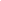 Апелляционное определение Нижегородского областного суда от 25.12.2018 по делу N 33-14592/2018
Требование: О защите прав потребителей.
Обстоятельства: Истец приобрел колесные диски, после двух месяцев эксплуатации диски утратили свой вид, предусмотренный заводом-изготовителем, истец обратился к ответчику с требованием безвозмездно устранить недостатки приобретенного товара, однако требование было проигнорировано.
Решение: Требование удовлетворено частично.Документ предоставлен КонсультантПлюс

www.consultant.ru

Дата сохранения: 31.01.2020
 